Уважаемые родители! напоминаем, что с 1 сентября 2024 года воспользоваться услугами сервиса «Электронный дневник» можно будет только через Госуслуги. Напоминаем путь к входу в РИД через ЕПГУ. 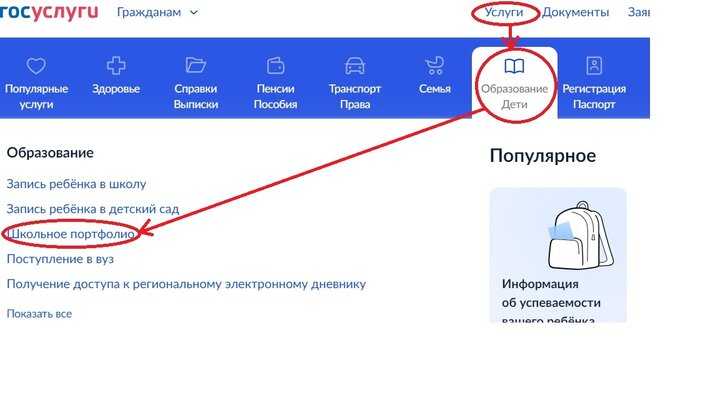 